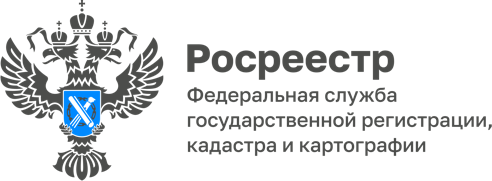 10.06.2022Пресс-служба УправленияРосреестра по Приморскому краю+7 (423) 245-49-23, доб. 1085
25press_rosreestr@mail.ru690091, Владивосток, ул. Посьетская, д. 48Приморский Росреестр: «МедиаСаммит – возможность услышать друг друга»Приморский Росреестр принял участие в Дальневосточном МедиаСаммите, который проходит в эти дни во Владивостоке на о. Русском.«На своей земле: взаимодействие медиа и государственных ведомств на примере Росреестра» - так называлась секция, которую посетили около 40 представителей региональных СМИ, блогосферы и PR-служб.В работе площадки приняли участие заместитель руководителя Управления Росреестра по Приморскому краю Наталья Сопова, Министр имущественных и земельных отношений Приморского края Виталий Лунёв, заместитель Министра имущественных и земельных отношений Приморского края Олег Топчиенко, директор Филиала ФГБУ "Федеральная кадастровая палата Росреестра" по Приморскому краю Александр Ащеулов, генеральный директор ООО «Землемеръ» Андрей Ивашин.Как журналисту не запутаться в вопросах недвижимости, что входит в полномочия Росреестра, а что является зоной ответственности других структур, где журналисту найти достоверную информацию о земле, что необходимо для выстраивания эффективной коммуникации между государственным ведомством и СМИ, как избежать искажения информации – обо всём этом шла речь на встрече. «Мы очень рады, что работа нашей секции привлекла такое внимание участников главной региональной отраслевой конференции, - отмечает Наталья Сопова. – Так как в этом году одна из её основных тем – информационная грамотность и борьба с фейками, мы на конкретных примерах постарались показать, как манипуляции или обычная авторская небрежность могут ввести в заблуждение огромную аудиторию, и совместно с другими экспертами искали ответ на вопрос, как этого избежать. Подобные встречи – возможность услышать друг друга, что, в свою очередь, обязательно пойдет на пользу всем сторонам и информационному пространству в целом».О РосреестреФедеральная служба государственной регистрации, кадастра и картографии (Росреестр) является федеральным органом исполнительной власти, осуществляющим функции по государственной регистрации прав на недвижимое имущество и сделок с ним, по оказанию государственных услуг в сфере ведения государственного кадастра недвижимости, проведению государственного кадастрового учета недвижимого имущества, землеустройства, государственного мониторинга земель, навигационного обеспечения транспортного комплекса, а также функции по государственной кадастровой оценке, федеральному государственному надзору в области геодезии и картографии, государственному земельному надзору, надзору за деятельностью саморегулируемых организаций оценщиков, контролю деятельности саморегулируемых организаций арбитражных управляющих. Подведомственными учреждениями Росреестра являются ФГБУ «ФКП Росреестра» и ФГБУ «Центр геодезии, картографии и ИПД». В ведении Росреестра находится АО «Ростехинвентаризация – Федеральное БТИ.